LAOS – Champasak – Cycling Tour: Historical and Cultural Trails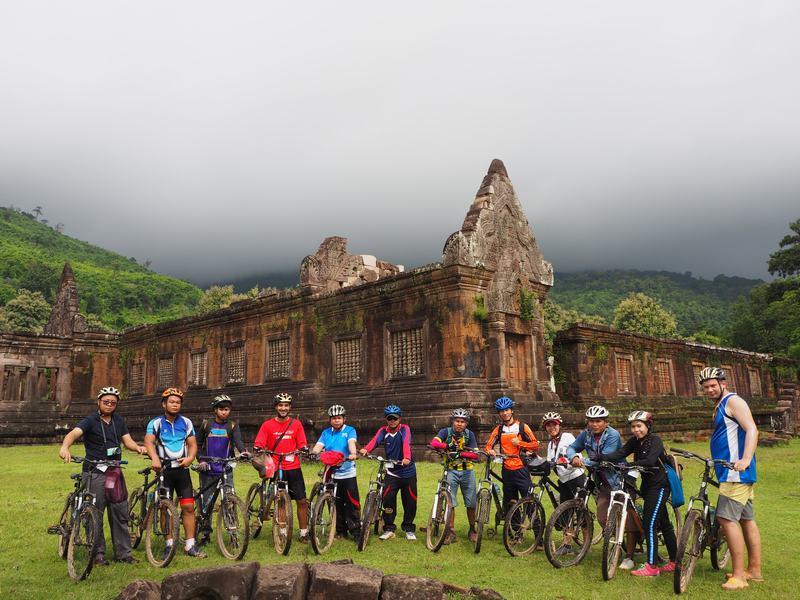 Over ViewThemeArt & Culture, Family, SustainableCountry - CityLaos - ChampasakMarket segmentGroupsPrice Level$$$$Level of difficultiesLEVEL 1Max pax15SeasonalityOctober to JuneArrival cityChampasakDeparture cityChampasakDescriptionA full day cycling tour to explore the historical town of Champasak and its surroundings. Winding along dirt trails through traditional villages and natural settings, the tour leads to the UNESCO world heritage complex of Vat Phu, the must-to-see temple in southern Laos. The ride continues to Vat Muang Kang, the oldest temple in Champasak, and a short boat crossing to the island of Don Daeng to discover the natural richness of the landscapes, as well as the farming and fishing communities that live there.Selling pointsA 35 kilometer ride for people who are in good physical condition and practice sport occasionally (4 to 5 hours cycling).A cycling tour combining historical sites and relaxing biking along a Mekong River island.An amazing tour to meet villagers and to discover the colors of Southern Laos.SustainabilityLevel Of The ExcursionMedium – This activity offers tangible positive contributions to the local community, culture and/or environmentThe Impact Of This ExcursionSocial/cultural ImpactCultural ConservationEconomic ImpactLocal individual benefits, Community benefitsTime And TransportationPhotos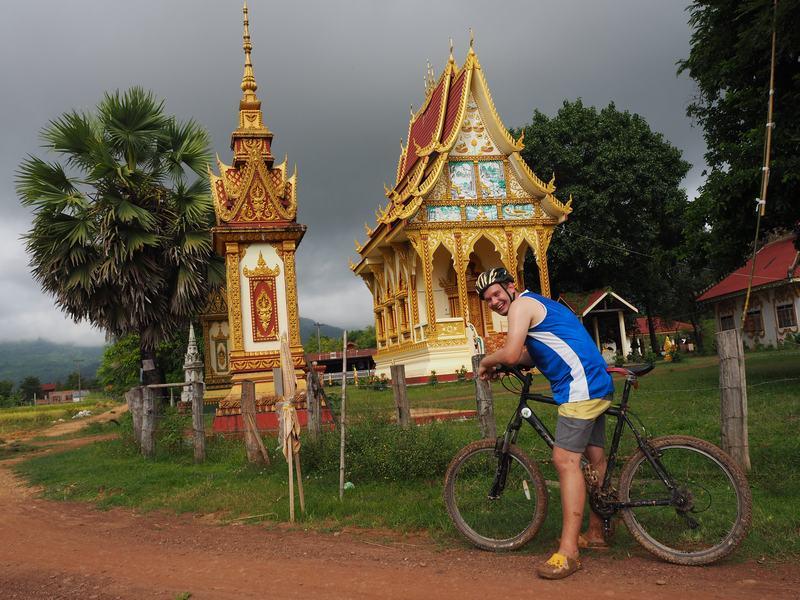 Easia Travel Head OfficeVietnam Head OfficeC/o: ATS Hotel, Suite 326 &327, 33B Pham Ngu Lao Street, Hanoi, VietnamTel: +84 24-39 33 13 62www.easia-travel.comFromToKmByDurationRoad conditionPakseDon Daeng40Car1 hourGood